Załącznik nr 3 do Regulaminu rekrutacji na szkolenia 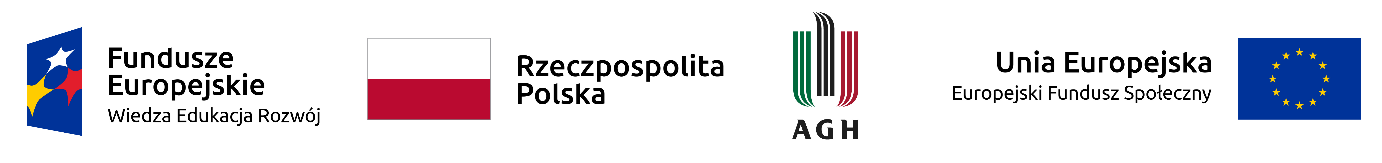 Projekt „Zintegrowany Program Rozwoju Akademii Górniczo-Hutniczej w Krakowie”,nr POWR.03.05.00-00-Z307/17-00Oświadczenie o członkostwie w Studenckim Kole Naukowym (SKN)Oświadczam,  że od dania ………………………………………….. jestem aktywnym członkiem Studenckiego Koła Naukowego ………………………………………………………... zarejestrowanego na Wydziale …………………………………………………………………………W związku z czym wnioskuję o przyznanie mi dodatkowych 5 punktów w procesie rekrutacji.Kraków, dnia……………………………………                                                                                                                                                                                                                                                                  Czytelny podpis studenta………………………………………………Potwierdzam dane zawarte w oświadczeniu  (Opiekun studenckiego koła naukowa ma prawo odmówić podpisania oświadczenia gdy Student nie działa aktywnie w pracach prowadzonych przez SKN)Kraków, dnia……………………………………                                                                                                                                                                                                                                                                  Czytelny podpis opiekuna SKN ………………………………………………